                 Curriculum Vitae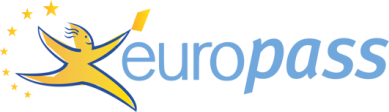 Anexa 1 ARTICOLE ŞTIINŢIFICE DE SINTEZĂImpactul fenomenului migraţiei asupra activităţii administraţiei publice locale, Conferinţa practico-ştiinţifică „Sindicatele pentru o societate în schimbare”, organizată de Sindicatul Educaţiei şi Ştiinţei. – Chişinău: 24-25 Iunie, 2008.„Metodologia cercetării fenomenului migraţiei”. Conferinţa ştiinţifică de totalizare a activităţii de cercetare a cadrelor didactice. – Cahul: 29 aprilie 2009.„Cadrul instituţional privind gestionarea fenomenului migraţiei”. Analele ştiinţifice ale Universităţii de Stat „B.P. Hasdeu” din Cahul, 2009.Modele de gestionare a migraţiei în unele ţări din Europa. Masa rotundă cu genericul: „Tinerii cercetători şi societatea bazată pe cunoaştere” AŞM, Chişinău, 2009Particularităţile fenomenului migraţiei prin prisma cauzelor şi efectelor, Conferinţa ştiinţifico-practică internaţională “Probleme ale sporirii activităţii tineretului în societatea contemporană”, – Chişinău: .24 aprilie, 2008. Viziuni asupra migraţiei în programele electorale ale partidelor politice din Republica Moldova, pubicat în Buletinul Științific al USCh, №. 2 (6), 2017, Ştiinţe Sociale. http://usch.md/seria-stiinte-sociale  ISSN 2345-1858 E-ISSN 2345-1890;ARTICOLE ÎN CULEGERI NAŢIONALESistemul administrativ – componentă a sistemului social global, Conferinţa ştiinţifică de totalizare a activităţii de cercetare a cadrelor didactice, 20 aprilie 2007.- Cahul: USC, 2007, p.139. Administraţia publică şi sistemul politic, Analele ştiinţifice ale Universităţii de Stat ,,B.P.Hasdeu” din Cahul, Vol.II, Cahul, 2007, p.220.Particularităţile Administraţiei publice locale în statele federale,  Conferinţa ştiinţifică de totalizare a activităţii de cercetare a cadrelor didactice, 16-17 aprilie 2008.- Cahul: USC, 2008, p.224. Motivarea personalului în administraţia publică, Analele Ştiinţifice ale USCh, volumul IV, 30 Octombrie, 2008.Contextul socio-economic al dezvoltării regionale în Republica Moldova. Analele Ştiinţifice ale USCh, volumul VII,  Octombrie, 2011.Rolul stagiilor de practică în formarea profesională a viitorilor specialişti din administraţia publică publicat în Materialele Conferinței  Științifice ”Rolul științei în reformarea sistemului juridic și politico-administrativ”, Ediția a III-a, desfășurată la 14 decembrie, 2017 în cadrul USCh.Rolul autorităților locale în gestionarea transformărilor  și oportunităților provocate de migrație publicat în Culegerea de studii Evoluţia clasei mijlocii în Republica Moldova: premise socioeconomice şi politice: Studiu sociologic / colectiv de aut.: Ludmila Malcoci[et al.]; red. şt.: Tatiana Spătaru; coord.: Victor Mocanu; Inst. de Cercetări  Juridice şi Politice. – Chişinău: Institutul de Cercetări Juridice şi Politice al AŞM, 2018– 264 p.ISBN 978-9975-4203-9-6. 316.343.654(478):303.1(082)Aspecte ale gestionării imigrației în Republica moldova pp.200-2009 Evoluția clasei mijlocii în Republica Moldova: premise socioeconomice și politice. Studiu sociologic. Partea a II-a  / coord.: Victor MOCANU. Institutul de Cercetări Juridice, Politice și Sociologice. - Chişinău: (ÎS FEP ”Tipografia Centrală”). 2019. 274 p. ISBN 978-9975-3298-4-2Perspective ale integrării și adaptării imigranților în RM. Buletinul Ştiinţific al Universităţii de Stat „B.P.Hasdeu” din Cahul: Științe sociale Ediție semestrială, 1 (9) 2019 ISSN 2345-1858 http://jss.usch.md/ E-ISSN 2345-1890 ISSN 2345-1858  Revista este indexată în baza de date IBN (https://ibn.idsi.md/ro/vizualizare_revista/117)Elementele cadrului conceptual al coeziunii sociale. In: Formarea și consolidarea coeziunii sociale în Republica Moldova în contextul apropierii de Uniunea Europeană.Studiu sociologic. Vol.1, 30 iunie 2020, Chișinău/Odessa. Chișinău: Institutul de Cercetări Juridice, Politice și Sociologice, 2021, pp. 159-170. ISBN 978-9975-157-26-1..ARTICOLE ÎN CULEGERI INTERNAŢIONALEParticularităţile reformei administraţiei publice locale în unele ţări din europa, Caietul Ştiinţific, nr. 1 al IŞARM, 2006.„Factorii specifici în determinarea migraţiei la nivelul comunităţilor locale”. Conferinţa ştiinţifică internaţională „Procesele socio-demografice în societatea contemporană: de la meditaţii la acţiuni”. – Chişinău, 15-16 octombrie, 2009.Rolul contributiv al migraţiei la constituirea clasei mijlocii. Inegalităţi sociale în Republica Moldova. Constituirea clasei de mijloc / col. red.: Victor Mocanu (coord.) [et al.]; Inst. de Cercetări Juridice și Politice al Acad. de Știinţe a Moldovei, Univ. de Stat din Moldova, Fac. de Jurnalism și Știinţe ale Comunicări. – Chișinău : Institutul de Cercetări Juridice și Politice al AȘM, 2017 (ÎS F.E.-P. „Tipografi a Centrală”). – 440 pTEZE ALE COMUNICĂRILOR  ŞTIINŢIICEAdministraţia publică şi regimurile politice, Conferinţa Internaţională a Tinerilor Cercetători din Moldova, - Chişinău; 2007.Fenomenul migraţiei – un răspuns al transformărilor social-politice din Republica Moldova, Conferinţa internaţională a tinerilor cercetărori, ediţia a  IV-a 6-7 Noiembrie, 2008Migraţia – element al dezvoltării comunităţilor locale - Conferinţa internaţională a tinerilor cercetărori, ediţia a  VII-a; 2010;Aspecte social - economice ale proceselor migraţionale în Republica Moldova, Conferinţa ştiinţifică internaţională „Explorarea, educaţia şi progresul în mileniu III”, ediţia a IV-a, Galaţi, 2012.Stagiile de practică la specialitatea administraţie publică din perspectiva studenților publicat în Materialele Conferinței Științifice ”Perspectivele şi Problemele Integrării în Spaţiul European al Cercetării şi Educaţiei”, Cahul, Moldova, 7 iunie 2018, manifestare științifică internațională Disponibil în IBN: 23 October, 2018LUCRĂRI METODICO-DIDACTICE:Cornea S., Filipov I. Note de curs Politica de personal în Administraţia Publică Cahul. – CH:  USC, 2009 269 p. Valentina Cornea, Ina Filipov, Alexandra Popa. Ghidul stagiilor de practică la specialitatea Administrație Publică. – CH: US Cahul, 2018, 70 pagini.INFORMAŢII PERSONALE           Filipov Ina            Filipov Ina 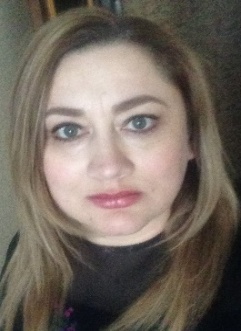  s. Frumuşica, raionul Cahul  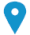  s. Frumuşica, raionul Cahul   (373) 29874209  (373) 79665958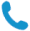 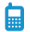  (373) 29874209  (373) 79665958 inafilipov@gmail.com 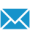  inafilipov@gmail.com skype  Ina Filipovskype  Ina Filipov| Data naşterii 06.05.1980 | Naţionalitatea Româncă| Data naşterii 06.05.1980 | Naţionalitatea RomâncăExperienţa profesionalăPerioadaFuncția sau postul ocupatActivități și responsabilități principaleNumele și adresa angajatoruluiTipul activităţii sau sectorul de activitatePerioada2021, ianuarie - prezentDecan la Facultatea Drept și Administrație Publică a USChConducerea executivă a facultățiiUniversitatea de Stat „B.P.Hasdeu”,din oraşul Cahul, Piaţa Independenţei, 1      Facultatea Drept şi Administraţie publicăConducerea generală  Facultății2015, mai - prezent2021, ianuarie - prezentDecan la Facultatea Drept și Administrație Publică a USChConducerea executivă a facultățiiUniversitatea de Stat „B.P.Hasdeu”,din oraşul Cahul, Piaţa Independenţei, 1      Facultatea Drept şi Administraţie publicăConducerea generală  Facultății2015, mai - prezentFuncţia sau postul ocupatCercetător ştiinţific stagiar asociatCercetător ştiinţific stagiar asociatActivităţi şi responsabilităţi principaleActivităţi de cercetare ştiinţifică în cadrul proiectului instituţional „Constituirea clasei mijlocii în condiţiile transformării societăţii şi asocierii Republicii Moldova la Uniunea Europeană”Activităţi de cercetare ştiinţifică în cadrul proiectului instituţional „Constituirea clasei mijlocii în condiţiile transformării societăţii şi asocierii Republicii Moldova la Uniunea Europeană”Numele şi adresa angajatoruluiInstitutul de Cercetări Juridice şi Politice (fostul Institut Integrare Europeană și Științe Politice),
Academia de Științe a Moldovei
bd. Ștefan cel Mare și Sfînt, 1
Chișinău, Republica MoldovaInstitutul de Cercetări Juridice şi Politice (fostul Institut Integrare Europeană și Științe Politice),
Academia de Științe a Moldovei
bd. Ștefan cel Mare și Sfînt, 1
Chișinău, Republica MoldovaTipul activităţii sau sectorul de activitateCercetare Cercetare Perioada2010 , iunie - prezent 2010 , iunie - prezent Funcţia sau postul ocupatLector superior universitar, Catedra Administraţie publicăLector superior universitar, Catedra Administraţie publicăActivităţi şi responsabilităţi principaleActivitate de predare cursuri şi seminarii: „Politica de personal în instituţiile publice”, „Drept administrativ”, „Contencios administrativ”, „Sisteme administrative comparate”, „Administraţie publică centrală”, Coordonarea şi participarea la activităţi de cercetare, consultanţă şi training în ştiinţe administrativeActivitate de predare cursuri şi seminarii: „Politica de personal în instituţiile publice”, „Drept administrativ”, „Contencios administrativ”, „Sisteme administrative comparate”, „Administraţie publică centrală”, Coordonarea şi participarea la activităţi de cercetare, consultanţă şi training în ştiinţe administrativeNumele şi adresa angajatorului      Universitatea de Stat „B.P.Hasdeu”,din oraşul Cahul, Piaţa Independenţei, 1      Facultatea Drept şi Administraţie publică      Universitatea de Stat „B.P.Hasdeu”,din oraşul Cahul, Piaţa Independenţei, 1      Facultatea Drept şi Administraţie publicăTipul activităţii sau sectorul de activitate    Învăţământ superior    Învăţământ superiorPerioada2006, septembrie – prezent; 2006, noiembrie – 2010, iunie2006, septembrie – prezent; 2006, noiembrie – 2010, iunieFuncţia sau postul ocupatProdecan Facultatea Drept şi Administraţie Publică; Lector universitar, Catedra Administraţie publicăProdecan Facultatea Drept şi Administraţie Publică; Lector universitar, Catedra Administraţie publicăActivităţi şi responsabilităţi principaleCoordonarea activităţilor sociale cu şi pentru studenţi, repartizarea burselor, analiza periodică a reuşitei studenţilor şi prezentarea rapoartelor Consiliului Facultăţii, întocmirea orariilor şi monitorizarea respectării acestora, activităţi de analiză a activităţii didactice a cadrelor didactice.Activitate de predare cursuri şi seminarii: „Drept administrativ”, „Contencios administrativ”, „Sisteme administrative comparate”, „Administraţie publică centrală”, „Politica de personal în instituţiile publice”.Coordonarea şi participarea la activităţi de cercetare, consultanţă şi training în ştiinţe administrative. Coordonarea activităţilor sociale cu şi pentru studenţi, repartizarea burselor, analiza periodică a reuşitei studenţilor şi prezentarea rapoartelor Consiliului Facultăţii, întocmirea orariilor şi monitorizarea respectării acestora, activităţi de analiză a activităţii didactice a cadrelor didactice.Activitate de predare cursuri şi seminarii: „Drept administrativ”, „Contencios administrativ”, „Sisteme administrative comparate”, „Administraţie publică centrală”, „Politica de personal în instituţiile publice”.Coordonarea şi participarea la activităţi de cercetare, consultanţă şi training în ştiinţe administrative. Numele şi adresa angajatorului   Universitatea de Stat „B. P. Hasdeu”,din oraşul Cahul, Piaţa Independenţei,1   Facultatea Drept şi Administraţie publică    Universitatea de Stat „B. P. Hasdeu”,din oraşul Cahul, Piaţa Independenţei,1   Facultatea Drept şi Administraţie publică Tipul activităţii sau sectorul de activitate   Învăţământ superior   Învăţământ superiorPerioada   2003, septembrie -2006	   2003, septembrie -2006	Funcţia sau postul ocupat   Asistent universitar, catedra Drept public şi Administraţie publică   Asistent universitar, catedra Drept public şi Administraţie publicăActivităţi şi responsabilităţi principaleActivitatea de predare cursuri şi seminarii: “Istoria administraţiei publice a RM”, „Administraţie publică centrală”, „Administraţie publică comparată”, „Drept financiar şi fiscal”, „Managementul resurselor umane”, „Drept administrativ”.Activitatea de predare cursuri şi seminarii: “Istoria administraţiei publice a RM”, „Administraţie publică centrală”, „Administraţie publică comparată”, „Drept financiar şi fiscal”, „Managementul resurselor umane”, „Drept administrativ”.Numele şi adresa angajatorului   Universitatea de Stat „B. P. Hasdeu”,din oraşul Cahul, Piaţa Independenţei,1  Facultatea Istorie, Drept şi Administraţie publică   Universitatea de Stat „B. P. Hasdeu”,din oraşul Cahul, Piaţa Independenţei,1  Facultatea Istorie, Drept şi Administraţie publicăTipul activităţii sau sectorul de activitate Învăţământ superior Învăţământ superiorEducaţie şi formarePerioadaCalificarea / diploma obţinutăDisciplinele principale studiate / competenţe profesionale dobândite2015, septembrie – 2016, iunieStudii de masterat, Programul „Administraţia publică a colectivităţilor locale”; Autonomie locală, Probleme sociale in activitatea APL, Managementul proiectelor, Petitionare si contencios administrativ, Metodologia cercetării ştiinţifice, etc.2015, septembrie – 2016, iunieStudii de masterat, Programul „Administraţia publică a colectivităţilor locale”; Autonomie locală, Probleme sociale in activitatea APL, Managementul proiectelor, Petitionare si contencios administrativ, Metodologia cercetării ştiinţifice, etc.Numele şi tipul instituţiei de învăţământ / furnizorului de formareUniversitatea de Stat „B. P. Hasdeu”,din oraşul Cahul, Piaţa Independenţei,1   Facultatea Drept şi Administraţie publică, Catedra Ştiinţe politice şi administrativeUniversitatea de Stat „B. P. Hasdeu”,din oraşul Cahul, Piaţa Independenţei,1   Facultatea Drept şi Administraţie publică, Catedra Ştiinţe politice şi administrativePerioadaCalificarea / diploma obţinutăDisciplinele principale studiate / competenţe profesionale dobândite2007 – prezent Studii de doctorat, specialitatea 22.00.04 – Structura socială, instituţii şi procese socialeTeoria şi istoria sociologiei, Metodologia cercetării sociologice, Instituţii şi procese sociale. Aplicarea metodologiei cercetării sociologice în diagnosticarea problemelor sociale; utilizarea tehnologiilor comunicaţionale; elaborarea concluziilor şi recomandărilor de ameliorare a condiţiilor existenţiale.2007 – prezent Studii de doctorat, specialitatea 22.00.04 – Structura socială, instituţii şi procese socialeTeoria şi istoria sociologiei, Metodologia cercetării sociologice, Instituţii şi procese sociale. Aplicarea metodologiei cercetării sociologice în diagnosticarea problemelor sociale; utilizarea tehnologiilor comunicaţionale; elaborarea concluziilor şi recomandărilor de ameliorare a condiţiilor existenţiale.Numele şi tipul instituţiei de învăţământ / furnizorului de formare   Institutul Integrare Europeană şi Ştiinţe Politice a Academiei de Ştiinţe a Republicii Moldova    Institutul Integrare Europeană şi Ştiinţe Politice a Academiei de Ştiinţe a Republicii Moldova Perioada1998 – 20021998 – 2002Calificarea / diploma obţinutăDiplomă de licenţă în Ştiinţe administrative, specializarea Administraţie publicăDiplomă de licenţă în Ştiinţe administrative, specializarea Administraţie publicăNumele şi tipul instituţiei de învăţământ / furnizorului de formare   Universitatea din Piteşti, Facultatea de ştiinţe economice, juridice şi administrative     Universitatea din Piteşti, Facultatea de ştiinţe economice, juridice şi administrative  Aptitudini şi competenţe personaleCompetenţe de comunicare empatică şi suportivă, receptivă la îndeplinirea sarcinilor suplimentare, autocritică, obiectivă.  Competenţe de comunicare empatică şi suportivă, receptivă la îndeplinirea sarcinilor suplimentare, autocritică, obiectivă.  Limba(i) maternă(e)Limba(i) străină(e) cunoscută(e) Limba rusăLimba englezăRomânaRomâna   Nivelul Cadrului European Comun de Referinţă Pentru Limbi Străine   Nivelul Cadrului European Comun de Referinţă Pentru Limbi StrăineCompetenţe şi abilităţi socialeComunicare şi sociabilitate, spirit de echipă, negociere, capacitate de relaţionareComunicare şi sociabilitate, spirit de echipă, negociere, capacitate de relaţionareCompetenţe şi aptitudini organizatoricePlanificare; evaluare; coordonator de echipă; instituire şi dezvoltare organizaţională, lucru în echipă, autoevaluare.Planificare; evaluare; coordonator de echipă; instituire şi dezvoltare organizaţională, lucru în echipă, autoevaluare.Competenţe şi aptitudini de utilizare a calculatoruluiWINDOWS, OFFICE, internet.WINDOWS, OFFICE, internet.Informaţii suplimentareCalificări cheie:Calificări cheie:Consultanţă în probleme legate de funcţia publică şi statutul funcţionarilor publiciPublicaţii în domeniul administraţiei publice;Publicaţii referitor la fenomenul migraţeiConsultanţă în probleme legate de funcţia publică şi statutul funcţionarilor publiciPublicaţii în domeniul administraţiei publice;Publicaţii referitor la fenomenul migraţeiAlte activităţi: Membru al Asociaţiei Obşteşti „Centru de Integritate Publică”, CahulAlte activităţi: Membru al Asociaţiei Obşteşti „Centru de Integritate Publică”, CahulAnexeAnexa 1:  Lucrări publicate.Anexa 1:  Lucrări publicate.